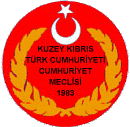 KUZEY KIBRIS TÜRK CUMHURİYETİCUMHURİYET MECLİSİ BAŞKANLIĞI MECLİS GENEL SEKRETERLİĞİYASALAR, KARARLAR VE TUTANAKLAR MÜDÜRLÜĞÜ10-14 Nisan   2017  Tarihleri Arasında Yapılan Komite Çalışmaları12 ve 14 Nisan 2017 tarihlerinde Sn. Dr. Ahmet Kaşif Başkanlığında toplanan İdari,  Kamu ve Sağlık İşler Komitesi gündeminde bulunan ve Ülkemizde faaliyet gösteren ve/veya gösterecek olan  Uzman Hemşire, Yüksek Hemşire ve Hemşirelerin icra ettikleri mesleğin disiplin ve ahlakını denetlemek için bir Birlik kurulmasına ilişkin kuralları  düzenleyen  Kıbrıs Türk Hemşireler Birliği Yasa Tasarısının görüşmesini tamamlayarak Genel Kurula havale etmiştir. Komite ayrıca gündeminde yer alan ve Polis Örgütü  teşkilatına ilişkin kadrolardaki düzenlemeleri içeren , Polis Örgütü (Kuruluş, Görev ve Yetkileri) (Değişiklik) Yasa Tasarısı ile BRT Kurumunun işleyişine teknolojik gelişmeyi artıran düzenlemeler ile buna bağlı teşkilat kadrolarına yönelik değişiklikleri öngören Bayrak Radyo Televizyon Kurumu Yasa Önerisini  görüşmeye başlamıştır. Bu çalışmalarına ilaveten Komite gündemindeki  yer alan Din İşleri Dairesinin teşkilatının yeniden revize edilmesini öngören Din İşleri Dairesi (Kuruluş, Görev ve Esasları ) (Değişiklik) Yasa Önerisini görüşmeye devam etmiştir.Komitenin 12 Nisan toplantısına tüm üyeler;  14 Nisan toplantısına Sn. Dr. Esat Ergün Serdaroğlu, Sn. Erkut Şahali ve Sn. Dr. Mustafa Arabacıoğlu katılırken;  Sn. Dr. Ahmet Gülle mazeretli olduğundan  katılmıştır. 12 Nisan 2017 tarihinde Ersin Tatar Başkanlığında toplanan Ekonomi, Maliye Bütçe ve Plan  Komitesi gündeminde bulunan Kıbrıs Türk Süt Endüstrisi Kurumu 2017 Mali Yılı Bütçe Yasa Tasarısını  görüşmeye başlamıştır. Komite bu toplantısında ülkemizde AR-GE ve yenilik yoluyla ülke ekonomisinin uluslararası düzeyde rekabet edebilir bir yapıya kavuşturulması için teknolojik bilgi üretilmesi, yükseltilmesi, verimliliğin artırılması, üretim maliyetlerinin düşürülmesi, teknolojik bilginin ticarileştirilmesi, ve bu alanlara yönelik yatırımlar ile AR-GE’ye ve yeniliğe yönelik doğrudan yabancı sermaye yatırımlarının ülkeye girişinin hızlandırılması, AR-GE personeli ve nitelikli işgücü istihdamının artırılmasının desteklenmesi ve teşvik edilmesi amacı ile hazırlanan Araştırma ve Geliştirme Faaliyetlerinin Desteklenmesi Yasa Tasarısının  konu ile ilgili Bakanlık yetkililerinin vermiş  oldukları bilgiler çerçevesinde görüşmeye devam etmiştir.Komitenin bu toplantısına Sn. Birikim Özgür, Sn. Dr. Mustafa Arabacıoğlu,  Sn. Biray Hamzaoğulları  ve Sn.  Hamit Bakırcı katılmıştır. 13 Nisan 2017 tarihinde Sn. Ersin TATAR Başkanlığında toplanan Ercan Havaalanının İşletme Haklarının Devredilmesi ile İlgili Şartname, Sözleşme ve Sözleşmenin Uygulanması Aşamalarındaki İşlemlerin Hukuka ve Kamu Yararına Uygunluğunun Araştırılması Hakkında Meclis Araştırma Komitesi konu ile ilgili yetkililerin vermiş  oldukları bilgileri  değerlendirerek çalışmalarına devam etmiştir. Komitenin bu toplantısına Sn.Fazilet Özdenefe ve Sn.İzlem Gürçağ katılırken;  Sn. Hüseyin Avkıran Alanlı görevli olduğundan;  Sn.Tufan Erhürman ise mazaretsiz  katılmamıştır.14 Nisan 2017 tarihinde Sn. İzlem Gürçağ Başkanlığında toplanan Hukuk Siyasi  İşler ve Dış ilişkiler Komitesi,  gündeminde bulunan ve İki Ülke arasında sosyal Güvenlik ve İş gücü çalışmalarına yönelik kolaylıklar getiren Anlaşmaların onaylanmasını öngören Kuzey Kıbrıs Türk Cumhuriyeti Hükümeti ile Türkiye Cumhuriyeti Hükümeti Arasında İşgücü Anlaşmasının Onaylanmasının Uygun Bulunmasına İlişkin (Onay) Yasa Tasarısını;  Kuzey Kıbrıs Türk Cumhuriyeti Hükümeti ile Türkiye Cumhuriyeti Hükümeti Arasında  Sosyal Güvenlik Anlaşmasının Onaylanmasının Uygun Bulunmasına İlişkin (Onay) Yasa Tasarısını; olduğu Cumhuriyet Meclisi Seçimlerinin Yenilenmesine İlişkin Karar Tasarısını  ve Ülkelerin bilgi toplumuna geçiş süreci içerisinde bilişim teknolojilerinin kullanımı hayatın ayrılmaz bir parçası olması, bu süreçte, toplumun daha fazla bilişim teknolojisini kullanması ile ortaya çıkan  bilişim suçu çıkarmıştır. Bu bağlamda Ülkemiz de teknolojik gelişimin ve bilgi toplumuna dönüşümün bir parçası olarak benzer bir süreçten geçmekte olmasından dolayı  hazırlanan  Bilişim Ağı Hizmetlerinin Düzenlenmesi ve Bilişim Suçları Yasa Tasarısını  görüşmeye başlamıştır.Komite bu toplantısında  Sayın Serdar Denktaş’ın DP Grubu Adına sunmuş ile 2017 Haziran Ara Seçimlerinin İptal Edilmesi (Geçici Kurallar) Yasa Önerisi görüşerek  Genel Kurula havale etmiştir. Komitenin bu toplantısına Sn. Teberrüken Uluçay, Sn. Dr. Erdal Özçenk  Sn. Mustafa Arabacıoğlu ve  Sn. Asım Akansoy katılmıştır.14 Nisan 2017 tarihinde  Sn. Ersin Tatar Başkanlığında toplanan Avrupa Birliği Uyum Yasa Tasarılarını Görüşmek Üzere Oluşturulan Geçici ve Özel Komite , Ülkemizde  var olan veteriner tıbbi ürünler ile ilgili sektörün ve ticaretin gelişimini engellemeden, veteriner tıbbi ürünlerin üretimi, dağıtımı ve doğru kullanımına ilişkin kuralları düzenlemek, hayvan sağlığını iyileştirmek; ayrıca halk sağlığını korumak amacıyla gıdalardaki kalıntı seviyesini düşürmek ve insanlarda yan etki riskini azaltmak amacıyla hazırlanan. Veteriner Tıbbi Ürünler Yasa Tasarısını konu ile ilgili yetkililerin vermiş oldukları bilgiler çerçevesinde görüşmeye başlamıştır. Komitenin bu toplantısına Sn.Armağan Candan, ve  Sn.Prof. Dr.Mehmet Çağlar katılırken;  Sn.Dr.Ahmet Kaşif ve  Sn.Hüseyin Avkıran Alanlı görevli olduğundan  katılmamıştır14 Nisan 2017 tarihinde Sn. Ferdi Sabit Soyer Başkanlığında toplanan Güzelyurt Hastanesi ile İlgili İhale Süreci, Bu Süreçte Yaşananlar ve Kamu İhale Yasasının Pratikte Ortaya Çıkardığı Zorluklar ile İlgili  Meclis Araştırma Komitesi konu ile ilgili kurum, kuruluş ve yetkilileri dinleyerek,  konu ile ilgili vermiş  oldukları bilgileri  değerlendirerek çalışmalarına devam etmiştir. Komitenin bu toplantısına  Sn. Hüseyin Avkıran Alanlı,   Sn.Dr.Salih İzbul, Sn. Dr. Ali Pilli ve Sn. Ersin Tatar katılmıştır.